1111005社長大會報告事項社團業務告知：活動申請注意事項：活動企劃內請新增「防疫配套」，清楚列出警戒等級一、二、三的執行方式及三級警戒活動取消的停損時間點及配套措施。並務必列出該活動辦理的必要性及預期效益。活動申請時需填寫國立虎尾科技大學學生社團活動COVID-19風險評估表，並按照各項目詳列風險指標執行方式及相關規劃圖或說明。如有表單填寫或調查請完整呈現於防疫規劃內。活動申請請提早送出，避免因疫情及其防疫方案或企劃內容未詳列而退回修改，導致逾期。防疫期間只要逾期或是申請案未通過，活動則不可辦理，亦不可動支經費。各活動及集會需依中央流行疫情指揮中心及本校公告之注意事項辦理。如有上述未列出之事項，隨時因應疫情做滾動式修正。申請學校本學期各項補助款，(含6,000元社團補助款等，請依期初繳交之經費預算表額度為主)，於10/06(四)完成活動申請，包含：完整之活動申請表（含企劃書、預算及擬申請補助金額、參加人員名單、場地借用單等），未準時繳交及完成之社團則不予補助；各項補助款均需依限結報活動成果並檢據核銷，逾期不予核銷(年底核銷詳見2-c)；另結報活動成果逾期者酌予扣評鑑分數。經費優先使用順序為：新生入住增額款→學期補助款→評鑑第一增額款。社團活動補助款不補助聯誼性質活動，例如迎新、社遊、期末餐會/茶會等。因配合學校會計年度經費關帳，各項補助款至遲須於111/11/30前完成核銷，如有問題請洽各社團業務承辦人。另相關經費憑證請自行影印備份以製作社團帳務。社團校外競賽如欲申請本校學生領袖、社團暨服務績效獎學金(社團獎金)，例如：航太盃、總統盃等，前三名均可申請(需主辦方無發放獎金)，請於活動結束二週內檢附相關資料洽社團承辦人完成申請(12月活動因主計關帳，另有規定)，以免有損權益；如有應屆畢業生參加競賽活動獲獎，請於辦理離校手續前完成申請，避免影響自身權益，相關注意事項請參閱課外組網頁－文件下載－社團總務資料－社團校外競賽獎金申請。 (獎金皆逕匯個人，請務必填寫自己的匯款局帳號資料，建議以郵局為佳)。社團每學期經費預算及決算需經社員大會/系大會審議通過，社團經費預算未通過一律不得動支，通過後亦不得超支或任意追加預算。建議社團可利用迎新活動或於集社前運用時間完成社員大會再進行活動，因此請社團務必於本學期召開期初及期末『社員大會(系大會)』，依限繳交會議紀錄(含簽到表)，期初社員大會/系大會會議紀錄10/06(四)前完成繳交。各”系學會”合辦活動帳目請於活動結束後2週內，送指導老師簽核後並送課外組審查，逾期者酌予扣評鑑分數，嚴重者不得支用系費，幹部自行負責。若活動參與並非全體社員，但又需用到社費(系費)，需在社員大會(系大會)上提出並獲社員同意才可動支經費，且必須提出活動申請。迎新、社課等所有社團活動一律於晚上10時前結束，以免干擾他人；另活動結束需做好場復工作以維護環境整潔安全(水電窗戶等)，違者記點，嚴重者不得再借用場地；職能大樓的社團共用教室均上鎖，晚上社課借用者須提前下午至課外組借鑰匙。按活動申請程序，校內活動須於10天前，校外活動於15天前完成活動申請，除非遇校外活動主辦單位臨時邀約(起碼活動前3天)，請主辦單位以發公文或以e-mail至課外組正式邀約(須含企畫書)，否則不受理逾期之活動申請。活動申請借用場地請上系統借用，預借後7天內(含假日)須送企劃書至課外活動指導組，逾期將刪除借用紀錄。職能大樓有折桌、鑽石椅可借用，請提早至課外組預借（填寫方式與現行填寫方式一致），唯領取日憑借用表至職能大樓二樓管理員室領用(請先跟課外組七號櫃台預約領取時段)，避免從校本部搬運風險。借用歸還辦理校外活動有關租用車輛之契約訂定，請確實依「學校辦理校外教學活動租用車輛應行注意事項」規定辦理，相關規定請參閱課外組網頁文件下載處。專案活動執行及結案品德計畫(如有問題洽2號櫃台承辦人員)請獲補助的社團依限於10/06(四)前完成申請，並於註記之結案日前完成核銷。查詢獲補助結果：https://reurl.cc/NRyNY9 。請依活動申請上註記之時程前完成核銷及繳交成果報電子檔+結案照片10張至承辦人信箱(qo4m6@nfu.edu.tw)。42週年校慶專案(如有問題洽6號櫃台承辦人員)校慶週為11/14~11/29，請辦理校慶系列活動之社團（例如：學生會-演唱會、學生會-園遊會、系學會-情聲系語等），請於10/06(四)前完成活動申請。提出系列活動申請之社團，至遲須於11/30前完成活動經費核銷及成果結報(實際核銷截止日依承辦人註記之會辦意見為主)。校慶開幕式(11/14上午)擬徵求社團表演，有意願社團請逕洽課外組6號櫃檯承辦人員登記。教育優先區寒假營隊(如有問題洽10號櫃台承辦人員)欲申請教育部111年教育優先區暑假營隊活動之社團或系學會，請於10/11(二)中午12:00前由主辦社團完成專案提案。逾期則不予受理。＜僅需主辦社團先完成此階段提案即可。＞社團業務提醒社團活動及成果繳交線上查詢說明 (111-1已開放查詢)。亦可透過課外組網頁-右側選單-社團活動查詢，進行線上連結。活動及成果繳交列表線上查詢連結：https://reurl.cc/NRM8Gk 社團防疫相關：活動申請時請使用COVID-19風險評估表，文件請至【課外組網頁－文件下載－社團活動申請、結報－社團活動申請】下載 。社團活動/會議/社課時，請使用”防疫期間簽到表”，確實要求相關人員簽到。相關注意事項仍請參酌並配合中央流行疫情指揮中心及本校相關規定並確實落實。本組相關活動或業務資訊會公告於課外組粉絲專頁，請搜尋「國立虎尾科技大學課外活動指導組」按讚並設定搶先看，才能最快獲得相關資訊。校外活動請大家踴躍上課外組校外活動網頁查看，有興趣者歡迎自行報名參加。各社團辦理活動時應避免從事危險項目表演（例如明火表演、舉人拋高接人、大胃王比賽）以免因事先防護準備工作不當，導致灼傷、骨折等意外事件發生，特殊/用火活動需附安全說明及火安計畫(例如火舞)。另社團辦理校外活動於雲林以外地區，必須針對本校參加學生加保旅平險，學生活動也可依規定使用學期補助款核銷保險費用，若發生緊急意外事故時，請立即撥打學校校安中心緊急聯絡電話0932-969994尋求協助處理。場館公告(如有場館問題，請洽：課外組七號櫃台或電洽05-6315141。)學生活動中心及職能大樓國慶日連假：111/10/08(六)-111/10/10(一)閉館三天。課外組轄下場館故障通報及修繕查詢公告：為有效處理課外組轄下場館故障及了解相關修繕進度，如於課外組非開放時間，可至故障通報線上表單通報故障狀況，待工作日後將盡速處理後續事宜。課外組轄下場館故障通報： https://reurl.cc/aGKGR9　課外組轄下場館故障修繕進度查詢： https://reurl.cc/QbKbG9因課外組業務調整，職能大樓管理員常駐於課外組辦公室辦理業務；如有場館問題請洽課外組七號櫃台或電洽05-6315141。如於課外組非開放時間，可至故障通報線上表單通報故障狀況，待工作日後將盡速處理後續事宜。器材器材單位可借放置位置備註折合桌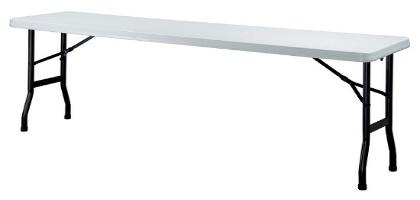 張202F管理員室尺寸：W1800*D600*H750折椅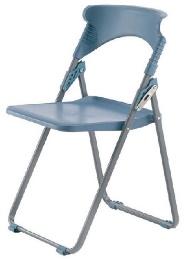 張202F管理員室鑽石椅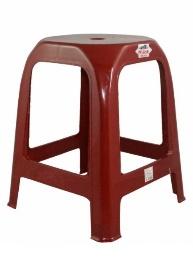 張2003F機房